Pre-employment screening checks may be undertaken on recruitment applications and applicants for the purposes of confirming information requested and provided within this application form.   (Click on the shaded area to complete).The Equality Act 2010 defines disability as a person has a disability if:they have a physical or mental impairmentthe impairment has a substantial and long-term adverse effect on their ability to perform normal day-to-day activitiesI consider myself to be: 	Disabled         Non-Disabled  Please indicate below if you require any reasonable adjustments, due to a disability or health condition, to enable you to attend an interview, or which you wish to be taken into account when considering your application.Please continue to Monitoring Section below.1)     How would you describe your ethnicity?*(please state below)*(please state below)(g)           Prefer not to state	 2)        My sex is:      Male       Female       Prefer not to state  3)        My date of birth is: (DD/MM/YY)                                      Age:      4)	The Equality Act 2010 defines disability as a person has a disability if:they have a physical or mental impairment;the impairment has a substantial and long-term adverse effect on their ability to perform normal day-to-day activities.I consider myself to be: 	Disabled     Non Disabled  	5)	My religion is:   Buddhist     Christian (all denominations)     Hindu     Jewish           Muslim     Sikh     None   	 Prefer not to state            Other please specify 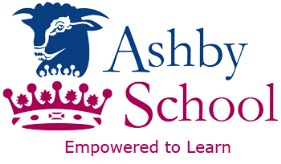 Application Form 1. POST DETAILS1. POST DETAILSPost applied for:   Department:      2. PERSONAL DETAILS2. PERSONAL DETAILS Surname:       Title:      Forename/s:      National Insurance Number:      Previous Name/s:       National Insurance Number:      Address:        Contact Telephone Number:      Address:        Please only answer the questions below if they are a requirement on the Person Specification for this postPostcode:      Do you have a current full Driving Licence? (Double click on square to select)      Yes         No   Postcode:      Do you have use of a vehicle? (Double click on square to select)      Yes         No   Email:      Do you have use of a vehicle? (Double click on square to select)      Yes         No   3. PRESENT EMPLOYMENT(If you are not currently in employment please leave blank)3. PRESENT EMPLOYMENT(If you are not currently in employment please leave blank)Job Title:      Telephone Number:      Employer’s Name:      May we contact you on this number? (Double click on square to select)     Yes         No  Address:      Basic Pay/grade:      Address:      Other Pay:      Postcode:      Date Started:      Postcode:      Period of Notice:      Outline of key duties and responsibilities:      4a. EXPERIENCE (This should include paid and unpaid employment, work experience, placements etc) Please list most recent post first.4a. EXPERIENCE (This should include paid and unpaid employment, work experience, placements etc) Please list most recent post first.4a. EXPERIENCE (This should include paid and unpaid employment, work experience, placements etc) Please list most recent post first.4a. EXPERIENCE (This should include paid and unpaid employment, work experience, placements etc) Please list most recent post first.4a. EXPERIENCE (This should include paid and unpaid employment, work experience, placements etc) Please list most recent post first.4a. EXPERIENCE (This should include paid and unpaid employment, work experience, placements etc) Please list most recent post first.OrganisationRoleSalary(If Applicable)Date EmployedDate EmployedReason for leavingFromMM/YYYYToMM/YYYY4b. GAPS IN EMPLOYMENT Please specify all time not accounted for above with dates and reasons.5. SUMMARY OF EXPERIENCE, SKILLS, KNOWLEDGE AND COMPETENCIESPlease tell us about your relevant experience, skills, knowledge and competencies which you feel make you the best person for the job. Always give examples of things you have done in your work/home life to fulfill the Person Specification.  (This box will expand to accommodate your text).6. RELATIONSHIPSAre you related to any Member of the Governing Body or employee of  School. (Double click on square to select)      Yes         No  If yes, please give details7. REHABILITATION OF OFFENDERS ACT, 1974 (Exceptions order, 1975)Applicants are not entitled to withhold information about past convictions, ‘spent’ or otherwise, under the terms of the above Act, as the Act made a specific exception in respect of all posts in Academies.You must disclose any past convictions at the time of your application.  In the event of employment being offered and taken up, any failure to disclose such convictions, cautions or warnings etc is likely to result in disciplinary action by the school and may lead to dismissal. Any information may be given on a separate sheet from your application form and will be kept confidential.In addition, as this post is defined as a ‘regulated activity’ the successful candidate will have to be cleared by the Disclosure and Barring (DBS) service.   It is a criminal offence for any individual who is named on the  Children’s Barred List to apply for a post in a ‘regulated activity’. Have you ever received a caution, including conditional cautions, been convicted by a court of any offence, been reprimanded or given a final warning?  (Double click on square to select)      Yes           No  8. EDUCATION8. EDUCATION8. EDUCATION8. EDUCATIONQualifications gained or pending. Please state subject.(Please be prepared to provide evidence at interview)GradeDate Achieved(MM/YYYY)9. MEMBERSHIPS OF RELEVANT ORGANISATIONS 9. MEMBERSHIPS OF RELEVANT ORGANISATIONS 9. MEMBERSHIPS OF RELEVANT ORGANISATIONS Professional Body/AssociationQualification/ Membership LevelDates of Qual/ Membership (MM/YYYY)10. RELEVANT COURSES/AWARDS (e.g. short courses attended/ certificates/awards) 10. RELEVANT COURSES/AWARDS (e.g. short courses attended/ certificates/awards) 10. RELEVANT COURSES/AWARDS (e.g. short courses attended/ certificates/awards) 10. RELEVANT COURSES/AWARDS (e.g. short courses attended/ certificates/awards) Organising BodyBrief Details of CourseDurationDurationFromTo11. DISABILITY/ HEALTH CONDITIONSWe encourage people with disabilities to apply for jobs and are committed to interviewing all applicants with a disability who meet the essential criteria for a job vacancy and to consider them on their abilities.12.  PROTECTION ACTThe information you supply will be held for monitoring and evaluation purposes and in connection with any future contact. This information will be kept for a maximum of 18 months from the last contract. When you sign and return this form you are giving permission to process and hold the information you have supplied on it, including any information you consider to be personal and sensitive. If your application is unsuccessful, the form will be held for up to 6 months and then destroyed. 13. INTERVIEW ARRANGEMENTSPlease indicate below any dates when you would not be able to attend for interview:14. REFERENCES14. REFERENCESName Name: Address: Address: PostcodePostcode: Email AddressEmail AddressTelephone NumberTelephone Number: Title/ PositionTitle/ Position: Relationship to applicantRelationship to applicant: Please note that an offer of employment cannot be confirmed without receipt of satisfactory references, one of which should be your present or most recent employer and as this post is designated as a regulated activity, it will be necessary to approach both referees at the shortlisting stage.  This is in line with our recruitment policy.  Please note that an offer of employment cannot be confirmed without receipt of satisfactory references, one of which should be your present or most recent employer and as this post is designated as a regulated activity, it will be necessary to approach both referees at the shortlisting stage.  This is in line with our recruitment policy.  15. DECLARATIONI declare that the information I have given on this form is, to the best of my knowledge, correct, true and accurate and that I have not omitted any facts which may have any bearing on my application.  I understand that falsification of qualification or any other information may lead to the withdrawal of any offer of employment, or dismissal where employment has already commenced.  I also confirm that I have not directly or indirectly approached an Elected Member or employee of the school to support me in making this application as this would disqualify me as a candidate.I understand that if I do not tell you about any relationships with any members or employees of the school or I neglect to tell you about any criminal convictions/cautions/reprimand/final warnings, and this is discovered after appointment, I could be dismissed without notice.I also understand that satisfactory references, enhanced DBS disclosure, medical clearance and evidence of the right to work in the UK are required before any final offer of employment can be made. SignatureDate:16. MONITORING SECTIONIt would be really helpful if you could complete this section for us. We are committed to equality of opportunity in employment and service delivery and the information you provide will help us to ensure fair and equal treatment of applicants and employees alike. The details you supply will not be used as a basis for decision-making within the selection process. Application for the post of:      (a) White(b) Mixed(c) Asian & British Asian British White & Black  Indian Irish White & Black African Pakistani Any other White background* White & AsianBangladeshi Any other Mixed background*Any other Asian background*(d) Black & Black British(e) Chinese or other ethnic group(f) Gypsy/Traveller Chinese Irish Traveller African Any other ethnic group* Romany Gypsy Any other Black background* Any other background*